Всероссийские проверочные работы 2018 годОписаниеконтрольных измерительных материаловдля проведения в 2018 году диагностической работы по предмету «ОКРУЖАЮЩЕЙ МИР»4 классС 2018 Федеральная служба по надзору в сфере образования и науки Российской ФедерацииОписание контрольных измерительных материалов для проведения в 2018 году диагностической работы по предмету «ОКРУЖАЮЩИЙ МИР»4 классНазначение всероссийской проверочной работыВ соответствии с Планом действий по модернизации общего образования на   2011—2015    rr.,    утвержденным    распоряжением    Правительства    РФ от 7 сентября 2010 г. № 1507-p, в Российской Федерации реализуется поэтапное введение Федерального государственного образовательного стандарта (ФГОС) начального общего образования во всех общеобразовательных организациях Российской Федерации. В рамках этого процесса начиная с 2011 г. первоклассники во всех школах России обучаются в соответствии с новым образовательным стандартом. Таким образом, в 2016 г. начальную школу закончат выпускники, которые обучались в соответствии с ФГОС с 1 класса.Всероссийские		проверочные		работы		(BПP)			проводятся			с	учетом национально-культурной		и	языковой	специфики				многонационального российского	общества	в		целях	осуществления		мониторинга		результатов перехода на ФГОС и направлены на выявление уровня подготовки школьников. Назначение BПP по предмету "Окружающий мир" — оценить уровень общеобразовательной  подготовки	обучающихся	4   класса в  соответствии	с требованиями ФГОС. BПP позволяют осуществить диагностику достижения предметных		и	метапредметных			результатов,			в		том	числе	уровня сформированности		универсальных		учебных		действий		(УУД)	и			овладения межпредметными понятиями. Результаты BПP в совокупности с имеющейся в образовательной организации информацией, отражающей индивидуальные образовательные   траектории   обучающихся,   могут   быть   использованы дляоценки личностных результатов обучения.Результаты BПP могут быть использованы образовательными организациями    для   совершенствования   методики   преподавания   предмета«Окружающий мир» в начальной школе, муниципальными и региональными органами исполнительной власти, осуществляющими государственное управление в сфере образования, для анализа текущего состояния муниципальных и региональных систем образования и формирования программ их развития.Не предусмотрено использование результатов BПP для оценки деятельности образовательных организаций, учителей, муниципальных и региональных органов исполнительной власти, осуществляющих государственное управление в сфере образования.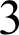 Документы, определяющие содержание проверочнои работыСодержание проверочной работы соответствует Федеральному государственному образовательному стандарту начального общего образования (приказ Минобрнауки России от 6 октября 2009 г. № 373).Подходы	к	отбору	содержания,	разработке	структуры	варианта проверочнои работыВсероссийские проверочные работы основаны на системно- деятельностном, компетентностном и уровневом подходах.В рамках BПP наряду с предметными результатами обучения выпускников начальной школы оцениваются также метапредметные результаты, в том числе уровень сформированности универсальных учебных действий (УУД) и овладения межпредметными понятиями.Предусмотрена оценка сформированности следующих УУД.Личностные действия: знание моральных норм и норм этикета, умение выделить нравственный  аспект  поведения,  ориентация  в  социальных  ролях  и межличностных отношениях.Регулятивные    действия:     целеполагание,    планирование,     контроль и коррекция, саморегуляция.Общеучебные универсальные учебные действия: поиск и выделение необходимой      информации;       структурирование       знаний;       осознанное и произвольное построение речевого высказывания в письменной форме; выбор наиболее эффективных способов решения задач в зависимости от конкретных условий; рефлексия способов и условий действия, контроль и оценка процесса  и результатов деятельности;  смысловое  чтение  как  осмысление  цели  чтения и выбор вида чтения в зависимости от цели; определение основной и второстепенной информации; моделирование, преобразование модели.Логические универсальные действия: анализ объектов в целях выделения признаков; синтез, в том числе самостоятельное достраивание с восполнением недостающих компонентов; выбор оснований и критериев для сравнения; подведение под понятие; выведение следствий; установление причинно- следственных связей; построение логической цепи рассуждений; доказательство.Коммуникативные действия: умение с достаточной полнотой и точностью выражать свои мысли в соответствии с задачами и условиями коммуникации,  владение   монологической  и  диалогической   формами   речи в соответствии с грамматическими и синтаксическими нормами родного языка.Ключевыми особенностями BПP в начальной школе являются:соответствие ФГОС;соответствие	отечественным	традициям	преподавания	учебных предметов;учет	национально-культурной	и	языковой	специфики многонационального российского общества;отбор для контроля наиболее  значимых  аспектов  подготовки  как с точки зрения использования результатов обучения  в  повседневной жизни, так и с точки зрения продолжения образования;использование ряда заданий из открытого банка Национальных исследований качества образования (НИКО);использование только заданий открытого типа.Тексты заданий в вариантах BПP в целом соответствуют формулировкам, принятым в учебниках, включенных в Федеральный перечень учебников, рекомендуемых Министерством образования и науки РФ к использованию при реализации имеющих государственную аккредитацию образовательных программ начального общего образования.Структура  варианта  проверочнои работыВариант проверочной работы состоит из двух частей, которые различаются по содержанию и количеству заданий.Часть 1 содержит 6 заданий: 2 задания, предполагающие выделение определенных элементов на приведенных изображениях; 3 задания с кратким ответом  (в  виде   набора   цифр,   слова   или   сочетания   слов)   и  1  задание  с развернутым ответом.Часть 2 содержит 4 задания с развернутым ответом.Rодификаторы	проверяемых	элементов	содержания	и	требованийк уровню подготовкиВ табл. 1 приведен кодификатор проверяемых элементов содержания.Таблица 1В  табл.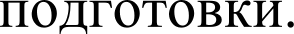 2  приведен	кодификатор	проверяемых	требований	к  уровнюТаблица 2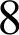 Типы  заданий, сценарии  выполнения заданийЗадания части 1 проверочной работы направлены прежде всего на выявление уровня владения обучающимися начальными сведениями о сущности и особенностях природных объектов, процессов и явлений, об элементарных нормах здоровьесберегающего поведения в природной и социальной среде, а также на освоение умений анализировать информацию, представленную в разных формах.Задание 1 проверяет умение анализировать изображение и узнавать объекты, с которыми обучающиеся встречались в повседневной жизни или при изучении учебных предметов, выявлять их существенные свойства.Основой задания 2 является таблица с прогнозом погоды на 3 дня, содержащая часто употребляемые на информационных pecypcax и в СМИ условные обозначения. Задание 2 проверяет умение понимать информацию, представленную разными способами (словесно, знаково-символическими средствами и т.п.).Основой задания 3 является карта материков Земли / карта природных зои России и изображения животных и растений. Требуется назвать отмеченные буквами материки и определить, какие из приведенных в задании животных и растений обитают в естественной среде на каждом из этих материков. Задание поверяет овладение логическими универсальными действиями.Задание 4 направлено на проверку освоения элементарных норм здоровьесберегающего поведения в природной и социальной среде.В задании 5 на основе предложенной для анализа модели проверяется овладение начальными сведениями о строении тела человека (умение распознать конкретные части тела и органы).Задание 6 связано с элементарными способами изучения природы — его основой является описание реального эксперимента. Первая часть задания проверяет умение обучающихся вычленять из текста описания информацию, представленную в явном виде, сравнивать описанные в тексте объекты, процессы. Вторая часть задания требует сделать вывод на основе проведенногоопыта. Третья часть задания проверяет умение проводить аналогии строить рассуждения. Вторая и третья части задания предполагают развернутый ответ обучающегося.Задания части 2 направлены прежде всего на выявление уровня владения обучающимися начальными сведениями о сущности и  особенностях социальных объектов, процессов и явлений, об элементарных нормах нравственного, здоровьесберегающего поведения в природной и социальной среде, а также на освоение умения осознанно строить речевое высказывание в соответствии с коммуникативной задачей. Все задания этой части требуют развернутого ответа.Задание 7 проверяет способность на основе приведенных знаково- символических изображений сформулировать правило поведения.Задание 8 выявляет уровень сформированности представлений обучающихся о массовых профессиях, понимание социальной значимости труда представителей каждой из них. Задание построено на  основе изображений объектов, с которыми работают представители различных профессий, или изображений труда людей определенных профессий.Задание 9 выявляет понимание обучающимися значимости семьи и семейных отношений, образования, государства и его институтов, а также институтов духовной культуры. Задание также предполагает проверку умения обучающихся анализировать информацию и переводить ее из текстовой в цифровую форму.В задании 10 проверяются знания обучающихся о родном крае: его главном городе, достопримечательностях, особенностях природы.Необходимо отметить, что понимание социальных объектов, явлений и процессов, проверяемое заданиями части 2, является основой социализации обучающихся, освоения ими свойственных возрасту базовых  социальных ролей, формирования основ гражданской идентичности.Обобщенный план варианта проверочной работы представлен в Приложении.Распределение заданий проверочной работы по уровню сложностиВ таблице 3 представлена информация о распределении заданий проверочной работы по уровню сложности.Таблица 3.Система оценивания выполнения отдельных заданий и проверочной работы в целомПравильно выполненная работа оценивается 32 баллами.Правильный  ответ  на  каждое  из  заданий  3.2,  4,  6.1  и  6.2 оценивается1 баллом.Полный  правильный   ответ  на  каждое  из  заданий   2,  3.1  оценивается 2 баллами. Если в ответе допущена одна ошибка (в том числе написана лишняя цифра или не написана одна необходимая цифра), выставляется 1 балл; если допущено две или более ошибки — 0 баллов.Полный правильный ответ на задание 3.3 оценивается 3 баллами. Если в ответе допущена одна ошибка (в том числе написана лишняя цифра или не написана одна необходимая цифра), выставляется 2 балла; если допущено две ошибки — 1 балл, более двух ошибок — 0 баллов.Ответы на задания 1, 5, 6.3—10 оцениваются по критериям. Полный правильный  ответ  на каждое  из  заданий  1, 5, 6.3 оценивается  2  баллами,  назадания 7—9 — 3 баллами, на задание 10 — 6 баллами.Рекомендации по переводу первичных баллов в отметки по пятибалльной  шкалеТаблица 4.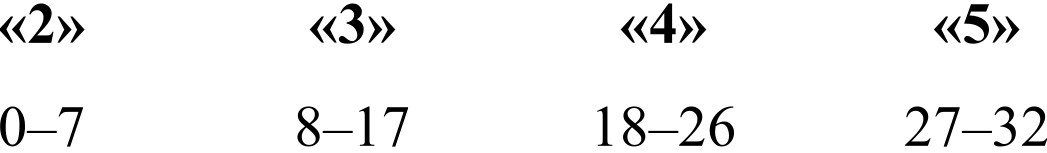 Продолжительность проверочной  работыНа выполнение проверочной работы по предмету "Окружающий мир" дается 45 минут.Дополнительные  материалы  и оборудованиеДополнительные материалы и оборудование не используются.Рекомендации  по подготовке к проверочной работеСпециальная подготовка к проверочной работе не требуется. Контролируемое содержание отражено в учебниках, включенных в Федеральный перечень учебников, рекомендуемых  Министерством образования и науки РФ к использованию при реализации имеющих государственную аккредитацию образовательных программ начального общего образования.Приложение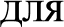 Обобщенный  план  варианта  проверочнои  работы по предмету  «ОКРУЖАЮЩИЙ  МИР», 4 класс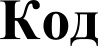 Проверяемые элементы содержания1Человек  и природа1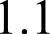 Природные  объекты  и предметы,  созданные  человеком.  Неживая  и живаяприрода. Признаки предметов (цвет, форма, сравнительные размеры и др.).11.2Примеры	явлений	природы:	смена	времен	года,	снегопад,	листопад,перелеты птиц, смена времени суток, рассвет, закат, ветер, дождь, гроза.11.3Вещество.  Разнообразие  веществ  в окружающем  мире.  Примеры веществ:соль, caxap, вода, природный газ. Твердые тела, жидкости, газы. Простейшие практические работы с веществами, жидкостями, газами.11.4Звезды  и планеты.  Солнце  — ближайшая  к нам  звезда,  источник  света иmenлa для всего живого на Земле. Земля — планета, общее представление о форме и размерах Земли. Глобус как модель Земли.11.5Географическая	карта	и	план.	Материки	и	океаны,	их	названия,расположение на глобусе и карте.11.6Важнейшие природные объекты своей страны, района.11.7Смена дня и ночи на Земле. Вращение Земли как причина смены дня и  ночи.Времена года, их особенности (на основе наблюдений). Обращение Земли вокруг Солнца как причина смены времен года. Смена времен года  в родном крае на основе наблюдений.1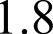 Погода, ее составляющие  (температура  воздуха, облачность, осадки, ветер).Наблюдение  за погодой  своего края. Предсказание  погоды и его значение  вжизни людей.1.9Формы земной поверхности: равнины, горы, холмы, овраги (общее представление, условное обозначение равнин и гор на карте). Особенности поверхности родного края (краткая характеристика на основе наблюдений).1.10Водоемы,  их разнообразие  (океан,  море,  река, озеро, пруд); использованиечеловеком. Водоемы родного края (названия, краткая характеристика на основе наблюдений).1.11Воздух  — смесь  газов. Свойства  воздуха.  Значение  воздуха  для растений,животных, человека.1.12Вода.   Свойства   воды.   Состояния   воды,   ее  распространение  в природе,значение	для	живых	организмов	и	хозяйственной	жизни	человека. Круговорот воды в природе.1.13Полезные	ископаемые,	их	значение	в	хозяйстве	человека,	бережноеотношение людей к полезным ископаемым. Полезные ископаемые родного края (2—3 примера).1.14Почва,  ее состав,  значение для живой  природы  и для хозяйственной жизничеловека.1.15Растения,  их разнообразие.  части  растения  (корень,  стебель,  лист, цветок,плод, семя). Условия, необходимые для жизни растения (свет, тепло, воздух, вода). Наблюдение роста растений, фиксация изменений. Деревья, кустарники, травы. Дикорастущие и культурные растения. Роль растений в природе и жизни людей, бережное отношение человека к растениям. Растения родного края, названия и краткая характеристика на основе наблюдений.1.16Грибы: съедобные и ядовитые. Правила сбора грибов.1.17Животные,  их  разнообразие.  Условия,  необходимые  для  жизни животных(воздух, вода, тепло, пища). Насекомые, рыбы, птицы, звери, их отличия. Особенности питания разных животных (хищные, растительноядные, всеядные). Размножение животных (насекомые, рыбы, птицы, звери). Дикие и домашние животные. Роль животных в природе и жизни людей, бережное отношение человека к животным. Животные родного края, их названия, краткая характеристика на основе наблюдений.1.18Лес, луг, водоем  — единство  живой  и неживой  природы  (солнечный свет,воздух, вода, почва, растения, животные). Круговорот веществ. Взаимосвязи в природном сообществе. растения — пища и укрытие для животных; животные — распространители плодов и семян растений. Влияние  человека  на природные сообщества. Природные сообщества родного края (2—3 примера на основе наблюдений).1.19Природные  зоны России:  общее представление, основные  природные зоны(климат, растительный и животный мир, особенности труда и быта людей, влияние человека на природу изучаемых зои, охрана природы).1.20Человек   —  часть   природы.   Зависимость   жизни   человека   от природы.Этическое и эстетическое значение природы в жизни человека. Освоение человеком законов жизни природы посредством практической деятельности. Народный календарь (приметы, поговорки, пословицы), определяющий сезонный труд людей.1.21Положительное и отрицательное влияние деятельности человека на природу(в том числе на примере окружающей местности). Правила поведения в природе. Охрана природных богатств: воды, воздуха, полезных ископаемых, растительного и животного мира. Заповедники, национальные парки, их  роль в охране природы. Красная книга России, ее значение, отдельные представители растений и животных Красной книги. Посильное участие в охране природы. Личная ответственность каждого человека за сохранность природы.1.22Общее представление о строении тела человека. Системы органов (опорно- двигательная, пищеварительная, дыхательная, кровеносная, нервная, органы чувств), их роль в жизнедеятельности организма. Гигиена систем органов. Измерение температуры тела человека, частоты пульса. Личная ответственность каждого человека за состояние своего здоровья и здоровья окружающих его людеи. Внимание, уважительное отношение к людям с ограниченными возможностями здоровья, забота о ним2Человек  и общество22.1Общество     совокупность  людеи, которые  объединены  общеи культурои исвязаны друг с другом совместнои деятельностью во имя общеи цели. Духовно-нравственные и культурные ценности — основа жизнеспособности общества.22.2Человек — член общества, носитель и создатель культуры. Понимание  того,как складывается и развивается культура общества и каждого его члена. Общее представление о вкладе в культуру человечества традиции и религиозных воззрении разных народов. Взаимоотношения человека с другими людьми. Культура общения с представителями разных национальностеи, социальных групп: проявление уважения, взаимопомощи, умения прислушиваться к чужому мнению. Внутреннии мир человека. общее представление о человеческих своиствах и качествах.22.3Семья    —  самое    близкое    окружение    человека.    Семеиные традиции.Взаимоотношения в семье и взаимопомощь членов семьи. Оказание посильнои помощи взрослым. Забота о детях, престарелых, больных — долг каждого человека. Хозяиство семьи. Родословная. Имена и фамилии членов семьи. Составление схемы родословного древа, истории семьи. Духовно- нравственные ценности в семеинои культуре народов России и мира.22.4Младшии  школьник.  Правила  поведения  в школе,  на  уроке.  Обращение кучителю. Оценка великое миссии учителя в культуре народов России  и  мира. Классныи, школьныи коллектив, совместная учеба, игры, отдых. Составление режима дня школьника.22.5Друзья,    взаимоотношения    между    ними,    ценность    дружбы, согласия,взаимнои помощи. Правила взаимоотношении со взрослыми, сверстниками, культура поведения в школе и других общественных местах. Внимание к сверстникам, одноклассникам, плохо владеющим русским языком, помощь им в ориентации в учебнои среде и окружающеи обстановке.22.6Значение труда в жизни человека и общества.  Трудолюбие как общественнозначимая ценность в культуре народов России и мира. Профессии людеи. Личная ответственность человека за результаты своего труда и профессиональное мастерство.22.7Общественныи транспорт. Транспорт города и села. Наземныи, воздушныи иводныи транспорт. Правила пользования транспортом (наземным, в том  числе железнодорожным, воздушным и водным. Средства связи: почта, телеграф, телефон, электронная noчтa, аудио- и видеочаты, форум.22.8Средства  массовои  информации.’  радио,  телевидение,  npecca, Интернет.Избирательность при пользовании средствами массовои информации  в целях сохранения духовно-нравственного здоровья.22.9Наша   Родина        Россия,   Россииская   Федерация.   Ценностно-смысловоесодержание понятии «Родина», «Отечество», «Отчизна». Государственная символика России: Государственныи герб России, Государственныи флаг России, Государственныи гимн России, правила поведения при прослушивании гимна. Конституция Основнои закон  Россиискои Федерации. Права ребенка.2.10Президент Российской Федерации — глава государства. Ответственность главы государства за социальное и духовно-нравственное благополучие граждан.2.11Праздник   в   жизни   общества   как   средство   укрепления    общественнойсолидарности и упрочения духовно-нравственных связей между соотечественниками. Новый год, Рождество, День защитника Отечества, Международный женский день, День весны и труда, День Победы, День России, День защиты детей, День народного единства, День Конституции. Праздники и памятные даты своего региона. Оформление плаката или стенной газеты к общественному празднику.2.12Россия на карте, государственная граница России.2.13Москва     —  столица     России.     Святыни     Москвы     —  святыни  России.Достопримечательности Москвы: Кремль, Красная площадь,  Большой театр и др. Характеристика отдельных исторических событий, связанных с Москвой (основание Москвы, строительство Кремля и др.). Герб Москвы. Расположение Москвы на карте.2.14Города  России.  Санкт-Петербург: достопримечательности  (3имний дворец,памятник Петру I Медный всадник, разводные мосты через Неву п др.), города Золотого кольца России (по выбору). Святыни городов России. Главный город родного края: достопримечательности, история и характеристика отдельных исторических событий, связанных с ним.2.15Россия   — многонациональная  страна.   Народы,   населяющие   Россию, ихобычаи, характерные особенности быта (по выбору). Основные религии народов России: православие, ислам, иудаизм, буддизм. Уважительное отношение к своему и другим народам, их религии, культуре, истории. Проведение спортивного праздника на основе традиционных детских игр народов своего края.2.16Родной  край — частица  России. Родной город (населенный  пункт),  регион(область, край, республика): название, основные достопримечательности; музеи, театры, спортивные комплексы и пр. Особенности труда людей родного края, их профессии. Названия разных народов, проживающих в данной местности, их обычаи, характерные особенности быта. Важные сведения из истории родного края. Святыни родного края. Проведение дня памяти выдающегося земляка.2.17История Отечества.  Счет лет в истории.  Наиболее  важные  и яркие событияобщественной и культурной жизни страны в разные исторические периоды: Древняя Русь, Московское государство, Российская империя, CCCP, Российская Федерация. Картины быта, труда, духовно-нравственные и культурные традиции людей в разные исторические времена. Выдающиеся люди разных эпох как носители базовых национальных ценностей. Охрана памятников истории и культуры. Посильное участие в охране памятников истории и культуры своего края. Личная ответственность каждого человека за сохранность историко-культурного наследия своего края.2.18Страны   и   народы   мира.   Общее   представление   о   многообразии стран,народов, религий на Земле. Знакомство с ЗА (несколькими) странами (с контрастными особенностями): название, расположение на политической карте, столица, главные достопримечательности.3Правила безопасной жизни33.1Ценность здоровья и здорового образа жизни.33.2Режим дня школьника, чередование труда и отдыха в режиме дня; личнаягигиена. Физическая культура, закаливание, игры на воздухе как условие сохранения  и укрепления здоровья.3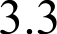 Номера телефонов экстренной  помощи. Первая помощь  при легких травмах(ушиб, порез, ожог), обмораживании, перегреве.33.4Дорога  от  дома  до школы,  правила  безопасного  поведения  на дорогах, натранспорте (наземном, в том числе железнодорожном, воздушном и водном), в лесу, на водоеме в разное время года.3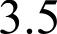 Правила  пожарной   безопасности,   основные   правила  обращения  с газом,электричеством, водой.336Правила безопасного поведения в природе.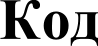 Проверяемые требования к уровню подготовки1Метапредметные11.1освоение способов решения проблем творческого и поискового характера11.2использование  знаково-символических средств  представления  информации длясоздания моделеи изучаемых объектов и процессов, схем решения учебных и практических задач11.3использование    различных   способов   поиска   (в   справочных    источниках  иоткрытом учебном информационном пространстве сети Интернет), сбора, обработки, анализа, организации, передачи и интерпретации информации в соответствии с коммуникативными и познавательными задачами  и технологиями учебного предмета, в том числе умение вводить текст с помощью клавиатуры, фиксировать (записывать) в цифровои форме измеряемые величины и анализировать изображения, звуки, готовить свое выступление и выступать с аудио-, видео- и графическим сопровождением, соблюдать нормы информационнои избирательности, этики и этикета11.4овладение  навыками  смыслового  чтения текстов различных  стилеи и жанров всоответствии с целями и задачами,11.5умение  осознанно  строить  речевое  высказывание  в  соответствии  с  задачамикоммуникации и составлять тексты в устнои и письменнои формах11.6умения  классификации  по  родовидовым  признакам,  установления  аналогии ипричинно-следственных	связеи,	построения	рассуждении,	отнесения	к известным понятиям11.7умение  излагать  свое  мнение  и аргументировать свою  точку  зрения  и оценкусобытии11.8овладение   начальными   сведениями   о   сущности   и   особенностях объектов,процессов и явлении деиствительности (природных, социальных, культурных, технических и др.) в соответствии с содержанием конкретного учебного предмета11.9овладение	базовыми	предметными	и	межпредметными	понятиями,отражающими существенные связи и отношения между объектами и процессами11.10умение  работать  в материальнои  и информационнои среде  начального общегообразования (в том числе с учебными моделями) в соответствии с содержанием конкретного учебного предмета2Предметные22.1понимание   особои   роли   России   в   мировои   истории,   воспитание  чувствагордости за национальные свершения, открытия, победы22.2сформированность  уважительного  отношения  к  России,  родному  краю, своеисемье, истории, культуре, природе нашеи страны, ее современнои жизни22.3осознание целостности окружающего мира22.4освоение	основ	экологическои	грамотности,	элементарных	правилнравственного поведения в мире природы и людеи, норм здоровьесберегающего поведения в природнои и социальнои среде22.5освоение  доступных   способов   изучения   природы  и  общества  (наблюдение,запись, измерение, опыт, сравнение, классификация и др., с получением информации из семеиных архивов, от окружающих людеи, в открытом информационном пространстве)22.6развитие  навыков  устанавливать  и  выявлять  причинно-следственные  связи  вокружающем миреУровень сложности заданийКоли- чество заданийМаксимальный первичный баллПроцент максимального первичного балла за выполнение заданий данного уровня сложности от максимального первичного балла за всю работу, равного 32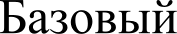 72062,5Повышенный31237,5Итого1032100Отметка по пятибалльной  шкалеПервичные баллы№Проверяемые требования(умения) ФГОС HOOЛОЕИ  ПOOП HOOвыпускник научится / получит возможность научитьсяКодКЭС / KTУровеньслож- ностиМакси-мальный балл за выполне- ние заданияПримерноевремя выполнения задания обуча- ющимся(в минутах)Часть 1Часть 1Часть 1Часть 1Часть 1Часть 1Часть 11Овладение  начальными сведениямиузнавать	изученные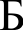 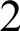 o	сущности	и	особенностяхобъекты и явления живойобъектов,	процессов	и	явленийи неживой природы;действительности	(природных,использоватьсоциальных,   культурных, техниче-знаково-символическиеских и др.);использование	различныхсредства	для	решениязадач1.1 / 1.2;1.32способов	анализа,	передачиинформации	в	соответствии	спознавательными  задачами;  в томчисле	умение	анализироватьизображения2Использование	различныхиспользоватьспособов	анализа,	организации,знаково-символическиепередачи	и	интерпретациисредства	решенияинформации	в	соответствии	с познавательными задачами;задач;понимать	информацию,1.8 / 1.8;2.5Ъ22—3освоение	доступных	способовпредставленную	разнымиизучения природыспособами:	словесно,	ввиде таблицы, схемы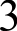 Овладение	начальными	сведе-использовать	готовыениями о сущности и особенностяхмодели	(глобус,	карту,объектов,	процессов   и   явленийплан)	для	объяснениядействительности	(природных,СОЦИІІЛЬНЫХ,	К   ЛЬТ ]ЭНЫХ,технических и др.);овладение	логическими	дейст-явлений	или	описания свойств объектов; обнаруживать		простей-шие   взаимосвязи между1.5; 1.15;1.17 / 1.2;1.6; 1.8П65виями	анализа,	синтеза,живой	и	неживойобобщения,	классификации	поП]ЭИ]ЭОДОЙ,   ВЗЗИМОСВЯЗИ    Вродовидовым признакамживой природе4Освоение	элементарных	нормпонимать	необходимостьздоровьесберегающего  поведенияздорового  образа  жизни,в природной и социальной средесоблюдения	правилбезопасного поведения; использовать знания о строении и функцио- нировании	организма1.22; 3 /1.6; 1.8;2.4Б12—3человека для сохранения иукрепления	своегоздоровья5Овладение начальными сведе- ниями         о         сущности        иособенностях объектов, процес- сов и явлений действительности; умение анализировать изображе- Нияузнавать	изученныеобъекты и явления живой и неживой П]ЗИ]ЭОДЫ;использоватьзнаково-символические средства, в том числе модели,	для	решения задач1.22 / 1.2; 1.8;2.5Б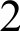 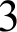 6Освоение	доступных	способоввычленять	содержа-изучения  природы (наблюдение,щиеся	в	текстеизмерение, опыт);основные события;овладение	логическими	дейст-сравнивать между собойвиями	сравнения,	анализа,объекты,   описанные	всинтеза,  установления  аналогийтексте,	выделяя	2-3и    причинно-следственных  свя-существенныхзей, построения рассуждений;признака;осознанно	строить	речевоепроводить	несложные1 / 1.2;высказывание   в  соответствии  снаблюдения в окружаю-1.4; 1.9;П45—7задачами коммуникациищей	среде	и	ставить2.5опыты,	используяпростейшеелабораторноеоборудование;/	создавать	ипреобразовыватьмодели	и	схемы	длярешения задачЧасть 2Часть 2Часть 2Часть 2Часть 2Часть 2Часть 27Освоение   элементарных правилиспользовать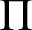 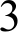 нравственного  поведения  в мирезнаково-символическиеприроды и людей;средства,   в   том  числеиспользование	знаково-символи-модели,	для	решенияческих	средств	представленияинформации  для создания моделейзадачI  выполнять	правила3 / 1.2;2.45изучаемых объектов и процессов;безопасного  поведения восознанно   строить   речевое вы-доме,	на	улице,сказывание  в  соответствии  с за-природной средедачами  коммуникации8Овладение	начальными	сведе-оценивать	характер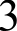 ниями  о  сущности   и особенно-взаимоотношений	лю-стях объектов, процессов и явлений	действительности (социальных);осознанно       строить      речевоедей в различных соци- альных группах2.1-2.11/ 1.5;1.7; 2.2Б5высказывание   в  соответствии  сзадачами  коммуникации9Сформированность	уважитель-[будут	сформированы]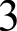 ного  отношения  к России, своейосновы	гражданскойсемье, культуре нашей страны, еёидентичности,	своей2.1-2.11современной жизни;этнической	принадлеж-/ 1.5;Б5готовность  излагать свое мнениености в форме осознания1.7; 2.2и   аргументировать   свою  точку«Я»	как	члена	семьи,зрения;представителя	народа,осознанно	строить	речевоевысказывание в соответствии с задачами  коммуникациигражданина России/	осознавать	свою нераsрывную	свяsь	с разнообраsными окружающими социальными группами10Сформированность    уважитель-HOFO OTHOШeHИЯ Е ]ЗОДНОМ І(]Э tЮ;осознанно строить речевое высказывание в соответствии с задачами  коммуникации[будут	сформированы]ОСНОВЫ	ГQdЖДПНСКОЙидентичности,	своей этнической принадлежно- сти  в  форме  осознания«Я»	как	члена		семьи, представителя		народа, гражданина России; описывать		достоприм- ечательности  столицы и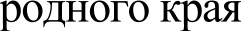 2.16 /1.5; 1.7;2.2Б66Bcero 10 заданий.Максимальный балл — 32.Время выполнения проверочной работы — 45 минут.Bcero 10 заданий.Максимальный балл — 32.Время выполнения проверочной работы — 45 минут.Bcero 10 заданий.Максимальный балл — 32.Время выполнения проверочной работы — 45 минут.Bcero 10 заданий.Максимальный балл — 32.Время выполнения проверочной работы — 45 минут.Bcero 10 заданий.Максимальный балл — 32.Время выполнения проверочной работы — 45 минут.Bcero 10 заданий.Максимальный балл — 32.Время выполнения проверочной работы — 45 минут.Bcero 10 заданий.Максимальный балл — 32.Время выполнения проверочной работы — 45 минут.